                   Colegio Santa María de Maipú            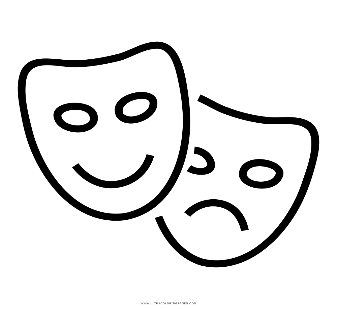                    Departamento Primer Ciclo       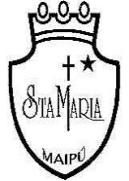 GUIA DE AUTOAPRENDIZAJE Nº12 HISTORIA Y GEOGRAFÍA “LA CIVILIZACIÓN GRIEGA” 3º BÁSICONombre: ___________________________________ Curso:3º_____  Fecha: _______________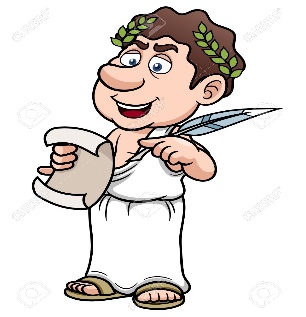 I.- Completa el siguiente esquema con características relacionadas a los tipos de obra que se presentaban en el teatro griego, la comedia y tragedia:                       Observa la imagen del teatro griego y luego responde las siguientes preguntas.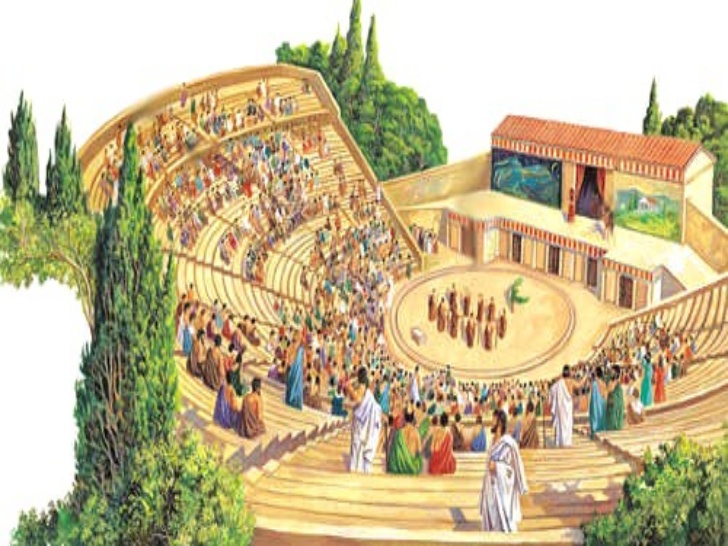                            II. Completa la información con respecto al teatro griego que se solicita:                      III. Escribe el número de las partes del teatro griego, según corresponda: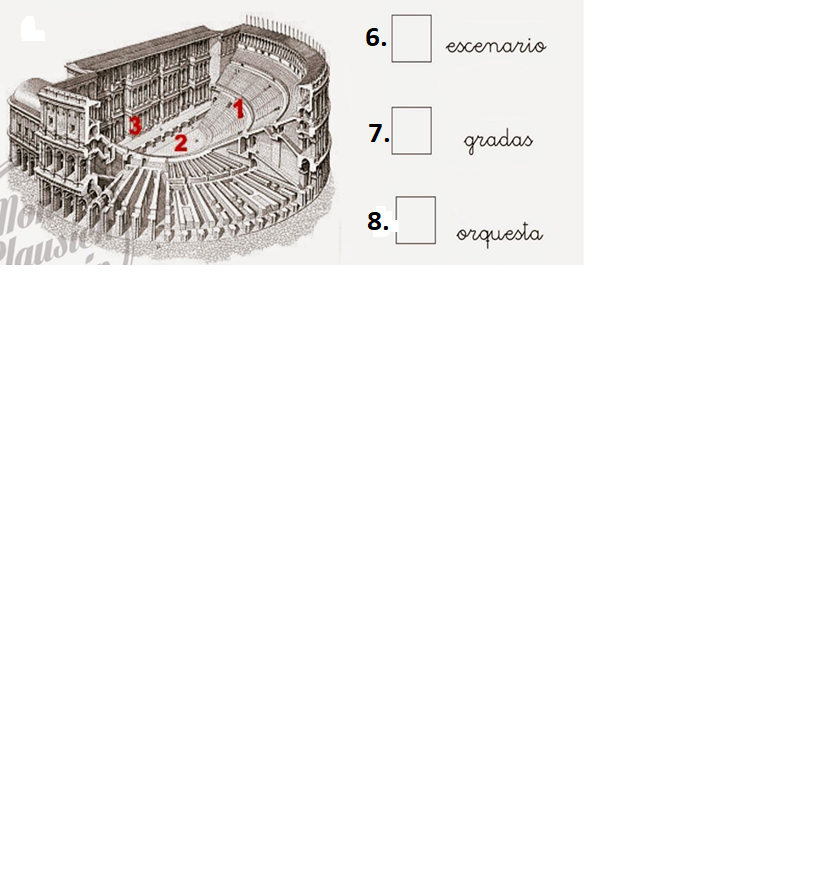                            IV. Sopa de letras de elementos del teatro griego10.  Pinta el símbolo del Teatro griego.              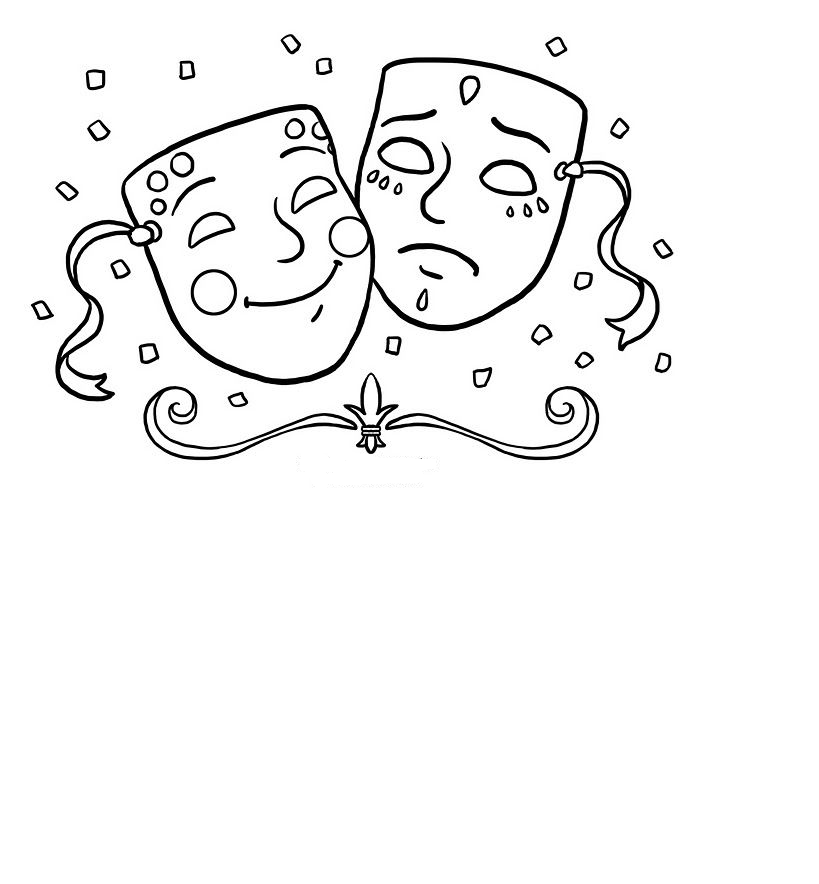 SÍNTESIS DE LA CLASE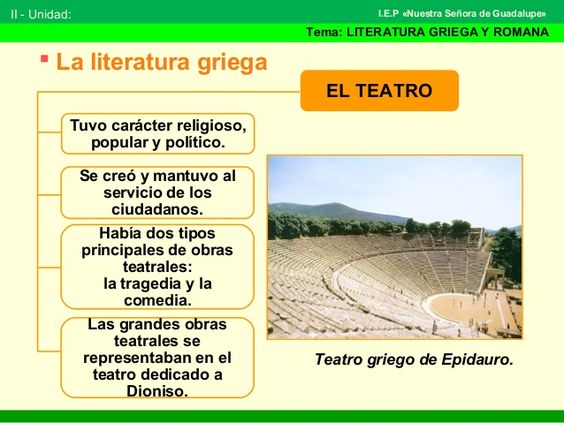 MATERIALES PARA LA CLASE DEL 23 DE JULIO2 hojas de block pueden ser blancas o cartulinas de coloresLápiz grafito, goma, y tijeras.30 cm (apox.) de lana o pitilla o elástico o cinta o palitos de helado.Lápices de colores o ceraOPCIONALLentejuelas, escarcha o lo que tengas para decorar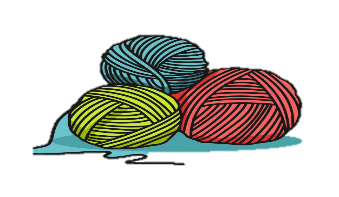 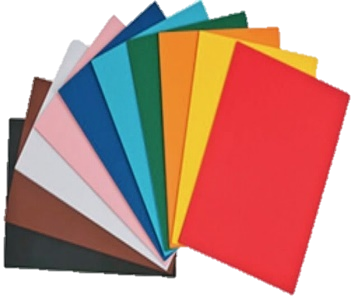 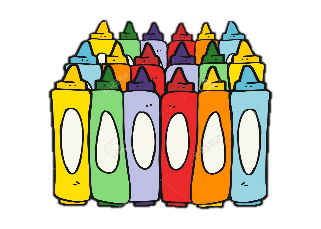 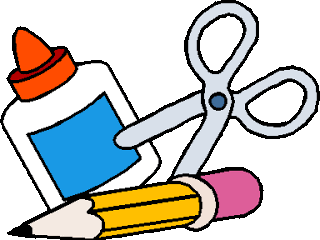 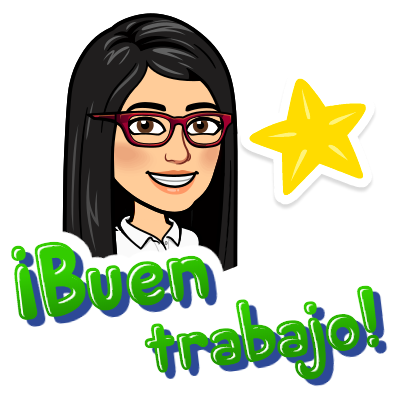 Aspecto Descripción 3.Vestimenta de los actores:4.Uso de máscaras: 5.Tipos de obras: ELAAOAAAAIAOAMDIOIIAUSEIERCSIEARRRVRSAEEOVORDCAAEIDIUTERNOCRQEMELRETTVIEAEOAIAEAOTRTSJINSTRSTVIIAOIPTCUADRALOGGEOEASITOORATAECERIERMAACOMEDIAOCTRSIASSESISSAERSEVVMOEOAOS                          9. PALABRAS A ENCONTRARTEATRO – CAVEA- TRAGEDIA- MASCARASDIONISIO – LITERARIO - COMEDIA